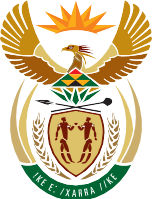 MINISTERAGRICULTURE, LAND REFORM AND RURAL DEVELOPMENT REPUBLIC OF SOUTH AFRICAPrivate Bag X250, PRETORIA, 0001 Tel: +27 12 319 6000 Fax 012 319 6681Private Bag X9087, CAPE TOWN 8000 Tel: +27 21 467 4502 Fax 021 465 6550NA WRITTEN QUESTION NO 27/NW30EWhat programme does her department have in place to support commercial goat farmers?            NW30EEnclosed herein is the reply to question 27/NW30E for your approval should you agree with the contents thereof. The information was supplied by the Branch Agricultural Production, Health and Food Safety.DALRRD’S RESPONSE: PQ.  27/NW30E Mr M K Montwedi (EFF) to ask the Minister of Agriculture, Land Reform and Rural Development:What programme does her department have in place to support commercial goat farmers?    NW30EThe Department of Agriculture, Land reform and Rural Development does not have any specific programme to support commercial goat farmers. Response to Parliamentary QuestionResponse to Parliamentary QuestionQUESTION NO.:27/NW30ETO:MINISTERFROM:DIRECTOR-GENERALSUBJECT:QUESTION 27/NW30E FOR WRITTEN REPLY BY MR M MONTWEDI (EFF) TO ASK THE MINISTER OF AGRICULTURE, LAND REFORM AND RURAL DEVELOPMENTCLASSIFICATION:CONFIDENTIAL